WIC Culture of Writing Award Nomination 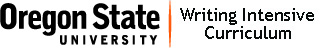 NOMINATION DUE May 26, 2020Send to caryn.stoess@oregonstate.eduNOMINATION DUE May 26, 2020Send to caryn.stoess@oregonstate.eduWIC Culture of Writing Award Nomination Nominating ProfessorName:Phone:E-mail:College:Unit:Major:WIC Culture of Writing Award Nomination Name of Unit Chair (as should appear on the award certificate)Name of Unit Chair (as should appear on the award certificate)WIC Culture of Writing Award Nomination Student InformationName (as should appear on the award certificate):Major:OSU ID:Address:E-mail:Date of Graduation (term and year):Did the student graduate prior to this nomination? Yes ____ No ____Student InformationName (as should appear on the award certificate):Major:OSU ID:Address:E-mail:Date of Graduation (term and year):Did the student graduate prior to this nomination? Yes ____ No ____WIC Culture of Writing Award Nomination Title of Award-Winning PaperTitle of Award-Winning PaperWIC Culture of Writing Award Nomination Course Number & Title for which paper was writtenCourse Number & Title for which paper was writtenWIC Culture of Writing Award Nomination Date of Unit’s Spring Awards Event (if known):Date of Unit’s Spring Awards Event (if known):WIC Culture of Writing Award Nomination Unit Index Account for Award TransferWIC and the department each contribute $50 to the award. Please consult your department’s fiscal specialists about the index and inform them of this expense. Foundation accounts cannot be used to fund this award.Contact person if there is an issue with the indexName:Phone:E-mail: Unit Index Account for Award TransferWIC and the department each contribute $50 to the award. Please consult your department’s fiscal specialists about the index and inform them of this expense. Foundation accounts cannot be used to fund this award.Contact person if there is an issue with the indexName:Phone:E-mail: WIC Culture of Writing Award Nomination The WIC Culture of Writing Awards invites the winners to submit their papers to the ScholarsArchive@OSU. Simply go to ScholarsArchive@OSU (https://ir.library.oregonstate.edu/?locale=en) , login, and follow the upload process (directions at https://guides.library.oregonstate.edu/Scholars-Archive/Undergrad#s-lg-box-15847774). In the Non-Academic Affiliation box, please select OSU: Writing Intensive Curriculum.The WIC Culture of Writing Awards invites the winners to submit their papers to the ScholarsArchive@OSU. Simply go to ScholarsArchive@OSU (https://ir.library.oregonstate.edu/?locale=en) , login, and follow the upload process (directions at https://guides.library.oregonstate.edu/Scholars-Archive/Undergrad#s-lg-box-15847774). In the Non-Academic Affiliation box, please select OSU: Writing Intensive Curriculum.